Associated Student Government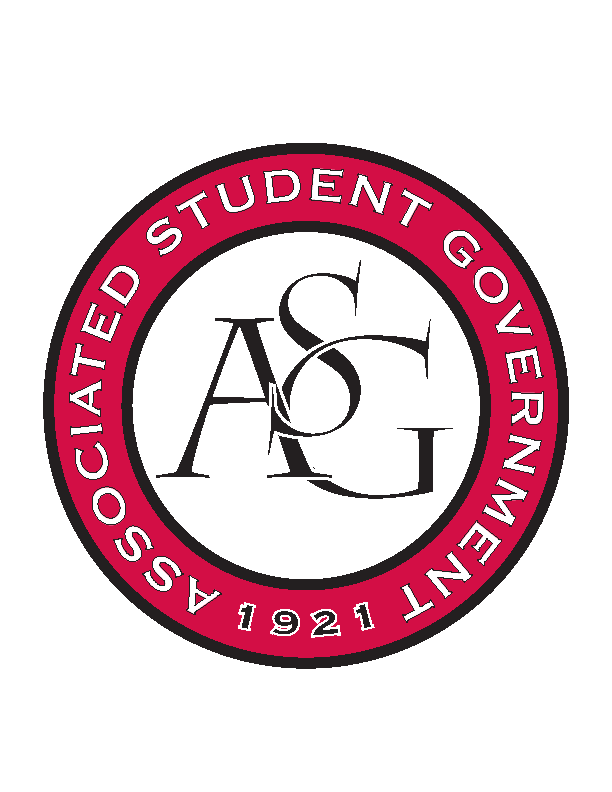 Office of Financial Affairs Meeting AgendaFebruary 1, 2018Call To Order Roll Call Approval of the MinutesAppealsAudit ReportsOld BusinessAmerican Society of Interior DesignersUA Photographic SocietyBiological Engineering Student ClubElectrochemical Society - University of Arkansas student chapterIf GatheringTau Beta PiGraduate Students in EnglishIl Circolo ItalianoNew BusinessMinorities in Agriculture, Natural Resources, and Related SciencesGeo-Institute Graduate Student OrganizationSociety of Hispanic Professional EngineersStudent Nurses AssociationWomen 4 WomenCaribbean Student AssociationNational Society of Black EngineersAnnouncementsFunding SessionsFLF PresentationAdjournment 